                                Рабочая  программа по изобразительному искусству                                                          УМК «Перспектива »                                                                4  класс                                                  Пояснительная записка Рабочая программа по изобразительному языку для обучающихся 4  классов разработана в соответствии с нормативными правовыми актами и методическими документами:- Федеральным законом от 29.12.2012 №273-ФЗ «Об образовании в Российской Федерации»;- Федеральным государственным образовательным стандартом  начального общего образования (с учётом приказа МОиН РФ №1577 от 31.12.2015г. «О внесении изменений в федеральный государственный образовательный стандарт основного общего образования, утвержденный приказом МОиН РФ), - приказом Министерства образования РФ от 31.12 2015 года № 1576  - основной образовательной программы начального общего образования Муниципального бюджетного общеобразовательного учреждения  общеобразовательной школы № 20- примерной программы по изобразительному искусству  в соответствии с учебником на основе авторской программы Шпикаловой Т.Я., Ершовой  Л.В. и ориентирована на работу по учебно-методическому комплекту «Перспектива. Шпикалова Т. Я., Ершова Л. В. Изобразительное искусство. Учебник. 4 класс.- М.: «Просвещение», 2017г.допущенным Министерством образования Российской Федерации в 2017-2018 уч.г: - Положению о рабочей программе; - учебным  планом Муниципального бюджетного общеобразовательного учреждения  средней общеобразовательной  школы №20 г. о. Королёва - годовым  календарным учебным графиком  на 2019/2020 учебный год.Цели курса:– воспитание эстетических чувств, интереса к изобразительному искусству; обогащение нравственного опыта, представлений о добре и зле; воспитание нравственных чувств, уважения к культуре народов многонациональной России и других стран; готовность и способность выражать и отстаивать свою общественную позицию в искусстве и через искусство;– развитие воображения, желания и умения подходить к любой своей деятельности творчески, способности к восприятию искусства и окружающего мира, умений и навыков сотрудничества в художественной деятельности;– освоение первоначальных знаний о пластических искусствах: изобразительных, декоративно-прикладных, архитектуре и дизайне – их роли в жизни человека и общества;– овладение элементарной художественной грамотой; формирование художественного кругозора и приобретение опыта работы в различных видах художественно-творческой деятельности, разными художественными материалами; совершенствование эстетического вкуса.Задачи курса:– совершенствование эмоционально-образного восприятия произведений искусства и окружающего мира;– развитие способности видеть проявление художественной культуры в реальной жизни (музеи, архитектура, дизайн, скульптура и др.);– формирование навыков работы с различными художественными материалами.         Планируемые результаты освоения курса "Изобразительное искусство"                                                Предметные результаты. Восприятие искусства и виды художественной деятельности. Выпускник научится:  воспринимать богатство и разнообразие художественной культуры; ощущать и понимать художественный замысел в картине художника; понимать особенности восприятия художественного произведения - художник и зритель;  узнавать произведения искусства по видам и жанрам, понимать, чем или из чего они выполнены;  различать основные виды художественной деятельности (рисунок, живопись, скульптура, художественное конструирование и дизайн, декоративно-прикладное искусство);  отличать материалы для рисунка, живописи и скульптуры;  участвовать 	в 	художественно-творческой 	деятельности, 	используя 	различные художественные материалы и приемы работы с ними;  понимать несложную форму предметов природы и уметь ее передавать на плоскости;  работать в смешанной технике на разных видах бумаги; Выпускник получит возможность научиться:  участвовать в обсуждении содержания произведений изобразительного искусства и выразительных средств, различать сюжет и содержание в знакомых произведениях;  расширять свои знания и представления о музеях России и мира, в том числе с помощью интернет-ресурсов; применять свою фантазию, предлагать вариант выполнения в процессе коллективных работ;  -     выбирать и подбирать самостоятельно и с друзьями материалы, техники и идеи для        воплощения замысла;  видеть проявления прекрасного в произведениях искусства, в природе, на улице, в быту;  высказывать суждение о художественных произведениях, изображающих природу и человека в различных эмоциональных состояниях. Азбука искусства. Как говорит искусство? Выпускник научится:использовать выразительные средства изобразительного искусства: композицию, форму, ритм, линию, цвет, объем, фактуру; различные художественные материалы для воплощения собственного художественно-творческого замысла; составлять и подбирать цветовые гаммы для замысла своей работы;  различать основные и составные, теплые и холодные цвета; изменять их эмоциональную напряженность с помощью смешивания с белой и черной красками; использовать их для передачи художественного замысла в собственной учебно-творческой деятельности; создавать средствами живописи, графики, скульптуры, декоративно-прикладного искусства образ человека: передавать на плоскости и в объеме пропорции лица, фигуры; характерные черты внешнего облика; пользоваться симметрией для построения звезд; делать асимметричные композиции;  изображать разнообразные формы предметов на плоскости с передачей объема и в пространстве; пользоваться построением рисунка для создания орнаментов, от простых до более сложных, в разных геометрических формах; использовать декоративные элементы, геометрические, растительные узоры для украшения своих изделий и предметов быта; передавать в собственной художественно-творческой деятельности специфику стилистики произведений народных художественных промыслов в России (с учетом местных условий). Выпускник получит возможность научиться: изображать с натуры и по представлению несложные предметы и натюрморты; передавать перспективу пространства на плоскости различными способами и техниками графики, рисунка и живописи; осуществлять построение пейзажа различных географических широт, в разное время суток и года; создавать композиции узоров и орнаментов народов России и мира на основе сближенных и противоположных цветовых сочетаний; Значимые темы искусства. О чем говорит искусство? Выпускник научится: осознавать значимые темы искусства и отражать их в собственной художественно-творческой деятельности; узнавать различные явления природы на репродукциях картин и фото художников, подмечая нюансы в процессе эмоционального обсуждения со сверстниками; фантазировать, используя впечатления от картин и фото художников;           любить и беречь свой край, рассматривая картины местных художников;            узнавать русский костюм, русский быт, русские избы, посуду, игрушки;            выражать черты русского народа, его души, украшать русскими узорами и                 орнаментами жилище, одежду;создавать семейные портреты; дарить людям работы, выполненные своими руками; Выпускник получит возможность научиться:  передавать на плоскости композиции с перспективой планов в разных жанрах живописи; передавать воздушную перспективу, глубину земли и высоту неба;  изображать образы архитектуры и декоративно-прикладного искусства;  участвовать в коллективных работах на значимые жизненные тем.                                         Метапредметные результаты. Выпускник научится          осуществлять целеполагание как формирование художественно-творческого замысла; планировать и организовывать действия в соответствии с целью; контролировать соответствие выполняемых действий способу реализации творческого замысла; адекватно воспринимать предложения и оценку учителей, родителей, сверстников и других людей; вносить коррективы на основе предвосхищения будущего результата и его соответствия замыслу;  осуществлять самоконтроль своей творческой деятельности;  преодолевать трудности при решении учебных и творческих задач. самостоятельно ставить цель, позволяющую достичь реализации собственного творческого замыславысказывать собственное мнение о явлениях изобразительного искусства;  Выпускник  получит возможность научиться :         действовать самостоятельно при разрешении проблемно-творческих ситуаций в учебной и внеурочной деятельности, а также в повседневной жизни.  анализировать произведения искусства; применять художественные умения, знания и представления о пластических искусствах для выполнения учебных и художественно-практических задач; воспринимать произведения пластических искусств и различных видов художественной деятельности: графики (рисунок), живописи, скульптуры, архитектуры, художественного конструирования, декоративно-прикладного искусства; осуществлять поиск необходимой информации для выполнения учебных и творческих заданий с использованием учебной и дополнительной литературы, в том числе в контролируемом пространстве Интернета;воспринимать и анализировать тексты, соотносить их с репродукциями картин и другим визуально представленным материалом; проводить сравнение, классификацию изученных объектов по заданным критериям;  обобщать (самостоятельно выделять ряд или класс объектов);  представлять информацию в виде сообщения с иллюстрациями. произвольно составлять свои небольшие тексты, сообщения в устной и письменной форме;  осуществлять выбор наиболее эффективных способов решения учебных задач в зависимости от конкретных условий;     строить логически грамотное рассуждение, включающее установление       причинно-следственных связей; вести диалог, участвовать в обсуждении значимых для человека явлений жизни и искусства;  воспринимать мнение сверстников и взрослых о художественном произведении, о      результатах индивидуального и коллективного творчества; контролировать свои действия в коллективной работе, соотносить их с действиями других участников и понимать важность совместной работы;      задавать вопросы;       открыто и эмоционально выражать свое отношение к искусству,      аргументировать свою позицию и координировать ее с позицией партнеров;выражать свое мнение о произведении искусства, используя разные речевые средства (монолог, диалог, сочинения), в том числе средства и инструменты ИКТ; проявлять творческую инициативу, самостоятельность, воспринимать намерения других участников в процессе коллективной творческой деятельности;  применять полученный опыт творческой деятельности при организации содержательного культурного досуга.  Личностные результаты.В результате обучения у выпускника появится: эмоционально-ценностное 	отношение 	к 	миру, 	явлениям 	действительности 	и художественного творчества; система положительных мотивов, включая мотивы творческого самовыражения; устойчивое представление о добре и зле, должном и недопустимом, которые станут базой самостоятельных поступков и действий на основе морального выбора, понимания и поддержания нравственных устоев, нашедших отражение и оценку в искусстве;  чувство любви, уважение к родителям, забота о младших и старших, ответственность за другого человека;  основа гражданской идентичности в форме осознания «Я» как гражданин России, чувства сопричастности и гордости за свою Родину, российский народ и историю России;  осознание своей этнической принадлежности, принятие культуры и духовных традиций многонационального народа Российской Федерации;  приобщение 	к 	мировой 	и 	отечественной 	культуре 	и 	освоение сокровищницы изобразительного искусства, народных, национальных традиций, искусства других народов; У выпускника будет сформировано позитивная самооценка и самоуважение; основа для организации культурного досуга и формирования культуры здорового образа жизни, потребности в художественном творчестве и в общении с искусством;           чувство гордости за достижения отечественного и мирового художественного  искусства;              чувство  осознанного уважения и принятия традиций, самобытных культурных ценностей, форм культурно-исторической и духовной жизни родного края;  Выпускник получит возможность научиться  проявлять способности к реализации своего творческого потенциала в духовной и художественно-продуктивной деятельности; целостного, социально ориентированного взгляда на мир в его органическом единстве и разнообразии природы, народов, культур и религий;  проявлять способности оценивать и выстраивать на основе традиционных моральных норм и нравственных идеалов, воплощенных в искусстве, отношение к себе, другим людям, обществу, государству, Отечеству, миру в целом.                                                        Содержание курса Содержание программы «Изобразительное искусство» полностью соответствует авторской программе Шпикаловой Т.Я., Ершовой  Л.В. 2015 г. Просвещение Восхитись вечно живым миром красоты (11 ч.) Целый мир от красоты (пейзаж). Древо жизни - символ мировоззрения. Мой край родной. Моя земля (пейзаж). Птица – символ света, счастья и добра (декоративная композиция).  Конь- символ солнца, плодородия и добра (декоративная композиция).   Связь поколений в традициях Городца (декоративная композиция).  Знатна Русская земля мастерами и талантами (портрет). Вольный ветер-дыхание земли (пейзаж). Движение - жизни течение.  Осенние метаморфозы (пейзаж). Любуйся ритмами в жизни природы и человека (14 ч.) Родословное дерево - древо жизни, историческая память, связь поколений (групповой портрет). Двенадцать братьев друг за другом бродят. Новогоднее настроение. Твои новогодние поздравления. Проектирование открытки. Зимние фантазии. Зимние картины. Ожившие вещи. Выразительность форм предметов. Русское поле - Бородино (портрет), батальный жанр. «Недаром помнит вся Россия про день Бородина…». Образ мира в народном костюме и внешнем убранстве крестьянского дома. Народная расписная картина - лубок. Восхитись созидательными силами природы и человека (9 ч.) Вода - живительная стихия. Повернись к мировоззрению. Русский мотив (пейзаж). Всенародный праздник – День Победы. «Медаль за бой, за труд из одного металла льют». Орнаментальный образ в веках. Орнамент народов мира. Круглый год.                Тематическое планирование по изобразительному искусствуКалендарно — тематическое планирование  №№                               РАЗДЕЛЫКол-во часов1.Восхитись вечно живым миром красоты112.Любуйся ритмами в жизни природы и человека143.Восхитись созидательными силами природы и человека Выставка творческих работ91  ВСЕГО:35№ урока                                     ТЕМЫКол-во часовПланируемая дата Скорректированная (фактическая) дата                         Восхитись вечно живым миром красоты (11 ч.)                           Восхитись вечно живым миром красоты (11 ч.)                           Восхитись вечно живым миром красоты (11 ч.)                           Восхитись вечно живым миром красоты (11 ч.)                           Восхитись вечно живым миром красоты (11 ч.)  1. Целый мир красоты. Пейзаж12. Древо жизни-символ мироздания. Наброски и зарисовки13. Мой край родной. Моя земля. Пейзаж14. Цветущее дерево-символ жизни. Декоративная композиция: мотив дерева в народной росписи15. Птица-символ света, счастья и добра. Декоративная композиция: равновесие красочных пятен, узорные декоративные разживки, симметрия, ритм, единство колорита16. Конь-символ солнца, плодородия и добра. Декоративная композиция: линия, силуэт с вариациями городецких разживок17. Связь поколений в традициях Городца. Декоративная композиция с вариациями городецких мотивов18. Знатна Русская земля мастерами и талантами. Портрет: пропорции лица человека19. Вольный ветер-дыхание земли. Пейзаж: линии, штрихи, точки, пятно, свет110. Движение-жизни течение. Наброски с натуры, по памяти и представлению: подвижность красочных пятен, линий...111. Осенние метаморфозы. Пейзаж: колорит, композиция1Любуйся ритмами в жизни природы и человека (14 ч.)Любуйся ритмами в жизни природы и человека (14 ч.)Любуйся ритмами в жизни природы и человека (14 ч.)Любуйся ритмами в жизни природы и человека (14 ч.)Любуйся ритмами в жизни природы и человека (14 ч.)12. Родословное древо. Семейный портрет. 113. Двенадцать братьев друг за другом бродят… Зарисовки мужской одежды. 114. Год – не неделя – двенадцать месяцев впереди.  Зарисовки  к сказке. 115. Новогоднее настроение. Колорит. Эксперименты с материалами. 116. Твои новогодние поздравления. Поздравительная открытка.  117. Зимние фантазии. Наброски и зарисовки. 118. Зимние картины. Городской пейзаж с фигурами людей в движении. 119. Ожившие вещи. Натюрморт с натуры. 120. Выразительность формы предметов.  Декоративный натюрморт. 121. Русское поле. Бородино. Портрет воинов  1812  года. 122. «Недаром помнит вся Россия про день Бородина…». Иллюстрация к стихотворению. 123. Образ мира в народном костюме. Орнамент. 124. Народная расписная картинка-лубок. 125. Народная расписная картинка-лубок.  Декоративная композиция. 1Восхитись созидательными силами природы и человека  9 часовВосхитись созидательными силами природы и человека  9 часовВосхитись созидательными силами природы и человека  9 часовВосхитись созидательными силами природы и человека  9 часовВосхитись созидательными силами природы и человека  9 часов26. Вода – живительная стихия. Проект экологического плаката. 127. Повернись к мирозданью.  Коллаж. 128. Русский мотив. Композиция пейзажа. Колорит. 129. Русский мотив. Композиция пейзажа. Колорит. Весенний пейзаж. 130. Всенародный праздник – День Победы.  Образ защитника Отечества. 131. «Медаль за бой, за   труд из одного        металла льют». 132. Орнаментальный образ в веках. Орнамент народов мира.  133. Орнаментальный образ в веках. Орнамент народов мира.134. 35Орнаментальный образ в веках. Орнамент народов мира. Выставка творческих работ Согласовано.                                        Согласовано.                               Протокол ШМО учителейЗам. директора по УВР                                                                                                                                                               Начальных классов_________________________                                                                                                           (подпись)             ( фамилия, инициалы)                   №___ от  «____»______2019___ г.                                                                                                                                                                          ________________________     «_____»________2019___ г.      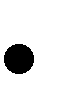 